ТЕХНОЛОГИЧЕСКАЯ КАРТА краткосрочной образовательной практики по познавательному  развитию.  «Счетные палочки!» рисование с элементами аппликациидля детей 2-3 летавтор: Шаймурдина Светлана  Федагиевна. воспитатель  МАДОУ детский сад  № 34 ОСП 3, г.РевдаТематический план занятийПриложение 1Дидактические материалы (алгоритмы, схемы):Аннотация для родителей (основная идея доступная для понимания, четко и лаконично формулированная) Многообразие конструктивных возможностей счетных палочек позволяют формировать геометрические представления и пространственное воображение детей. В играх со  палочками создаются большие возможности для развития не только смекалки сообразительности, благодаря открытию новых способов действия с материалом еще и мышление, активность , самостоятельность.Цель КОП, в том числе ТН Развитие у детей конструктивных навыков, координации движения.Количество часов КОП, в том числе ТН2 занятия по 10 минутМаксимальное количество участников5-7 человекПеречень материалов и оборудования для проведения КОП, в том числе ТННабор цветных палочек. Карточки с изображением геометрических фигур. Картинки с изображением леса, цветов, солнышка, домика, елки.Предполагаемые результаты (умения/навыки, созданный продукт)Ребёнок знаком с различными действиями.Проявляет желание конструировать со счетными палочками в свободной деятельности.Список литературы, использованной при подготовке КОП, в том числе ТН. 1. «Развивающие игры и занятия с счетными палочками.» Л.И. Тихонова 20 11 год.Интернет -ресурсыЗадачиДеятельность педагогаДеятельность детейПредполагаемый результат Тема: «Счетные палочки»Тема: «Счетные палочки»Тема: «Счетные палочки»Тема: «Счетные палочки»Познакомить детей со счетными палочками, закрепить название цвета.Учить детей составлять геометрические фигуры из определенного количества палочекПедагог вместе с детьми рассматривают шкатулку, отгадывают загадку. Рассматривают схемы и карточки с изображением геометрических фигур.Затем обговаривают правила выкладывания рисунка из счетных палочекПедагог показывает, как можно использовать счетные палочки.  В конце встречи подводя итог, и проводит рефлексию.Рассматривают палочки, карточки - схемы. Отгадывают загадку.Обговаривают правила выкладывания рисунка из счетных палочек.Дети самостоятельно выкладывают фигуры, изображенные на карточках, соблюдая определенную последовательность.Умение ориентироваться в пространстве при составлении геометрических фигур из счетных палочек изображения из палочек.Тема: Сюжет «Домик на лесной полянке»Тема: Сюжет «Домик на лесной полянке»Тема: Сюжет «Домик на лесной полянке»Тема: Сюжет «Домик на лесной полянке»Учить детей изображать деревья и домик при помощи счетных палочек.Расширять представление об окружающем мире.Развивать мышление, память воображение, мелкую моторику, творчество и ориентировку в пространстве.Педагог предлагает рассмотреть иллюстрации на тему "Домик на лесной полянке" Педагог предлагает конструирование из счетных палочек домика и елочкиВ конце встречи педагог проводит рефлексию..- Дети рассматривают иллюстрации.Дети рассматривают схемы, находя объекты схожие с геометрическими фигурами.П.И «Зайка беленький сидит».развили творческие способности, воображение, внимание.
- развили мелкую моторику, 
научились подбирать цвета для сюжета картины "Домик на лесной полянке"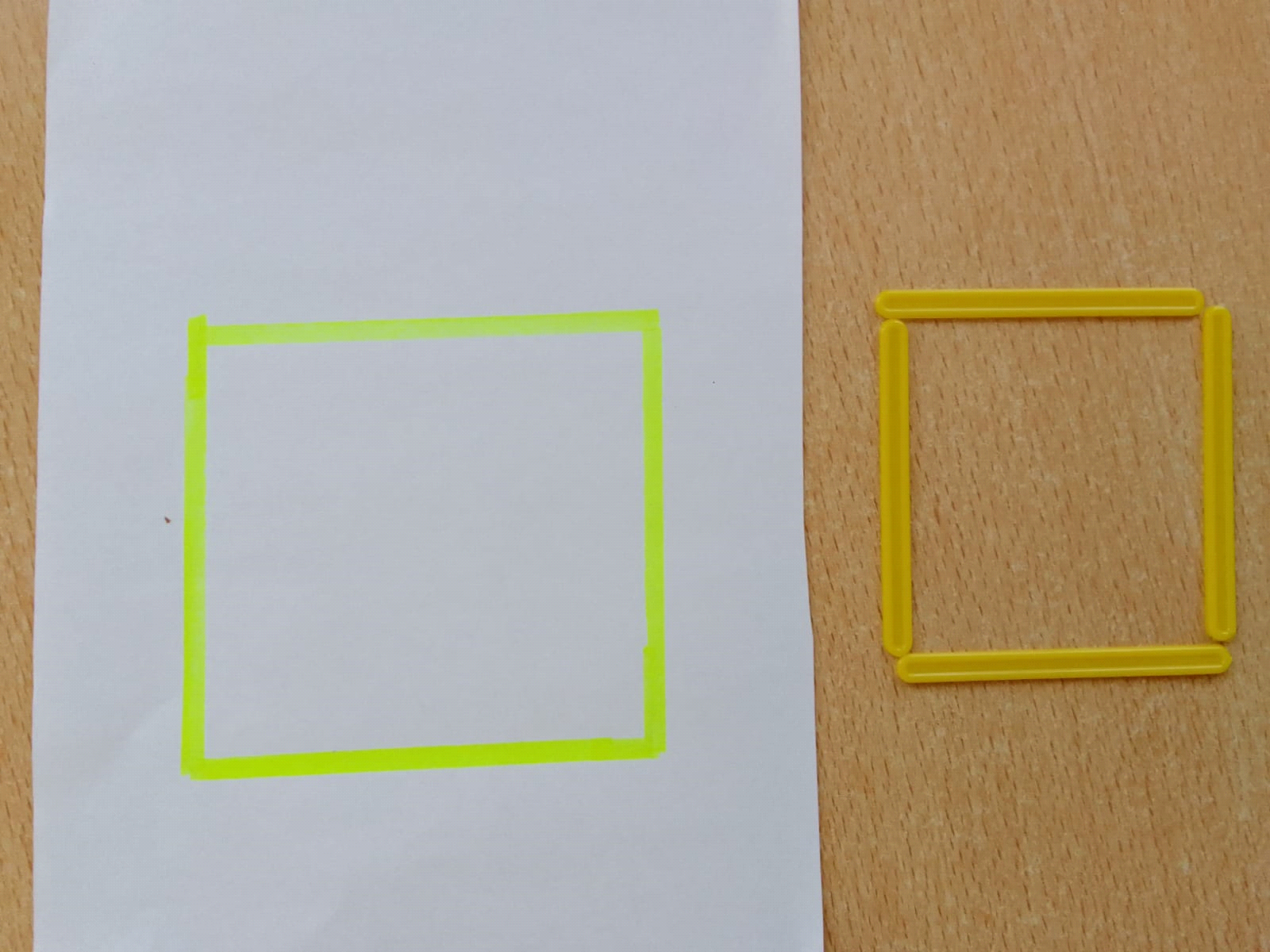 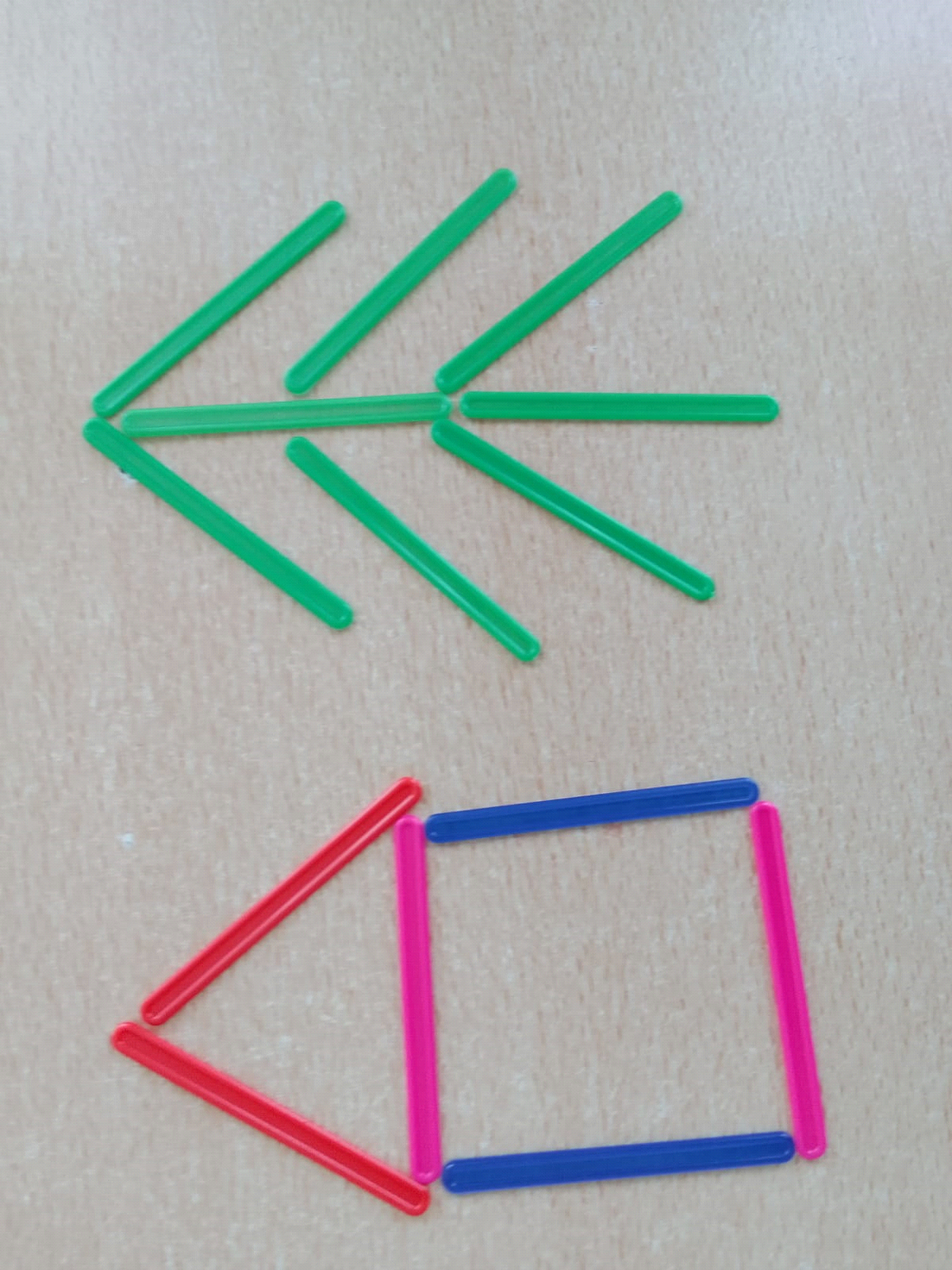 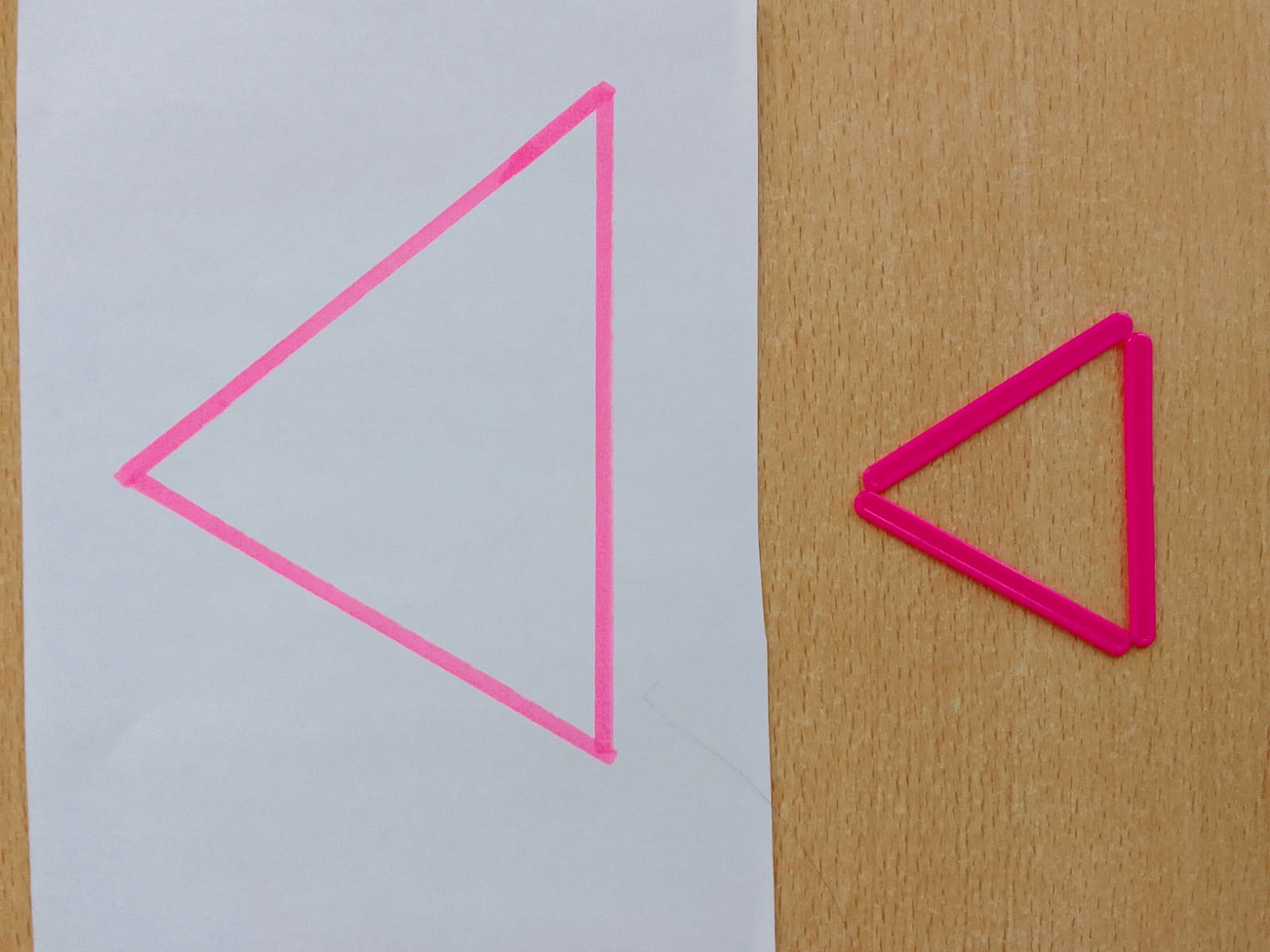 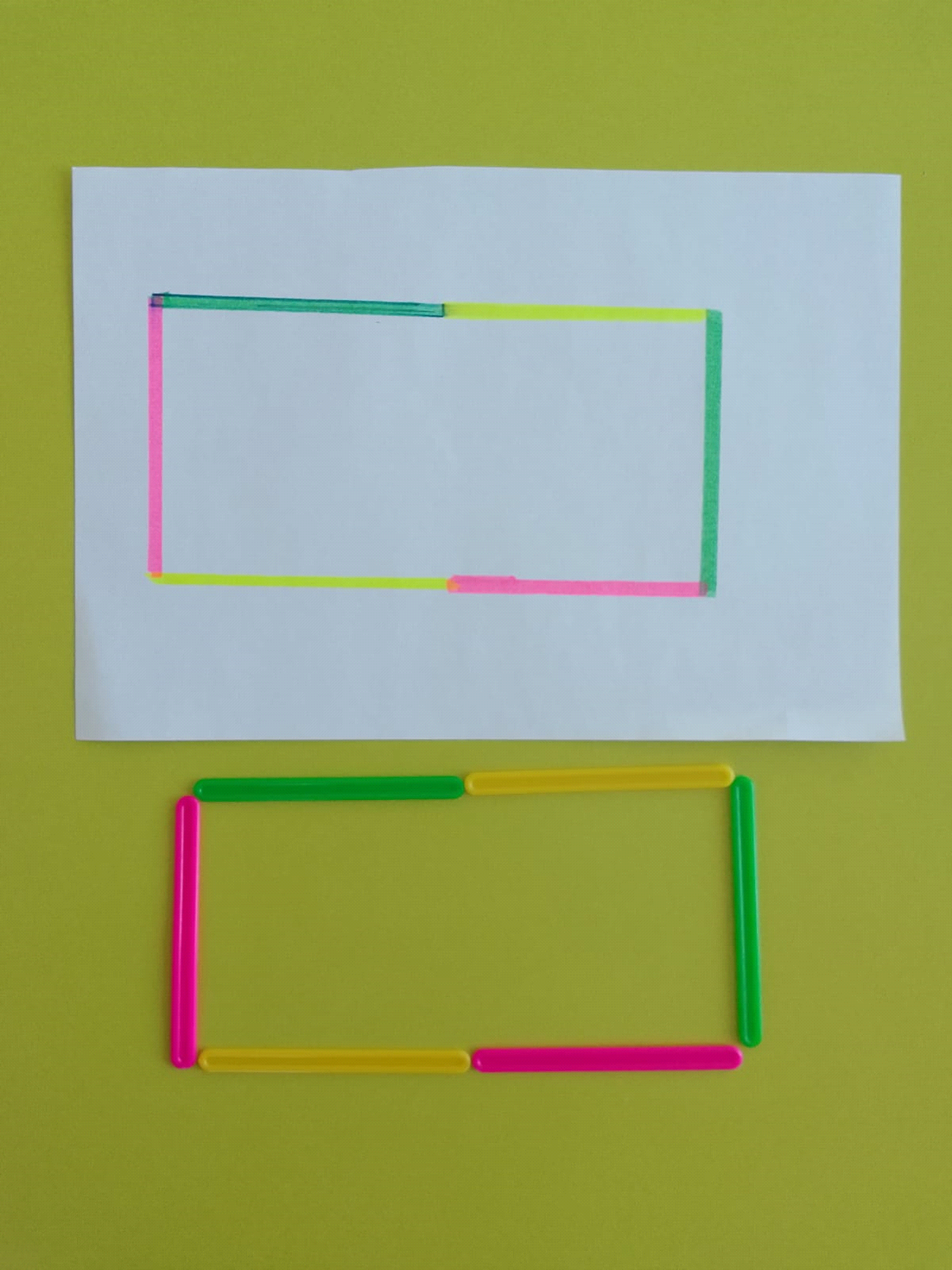 